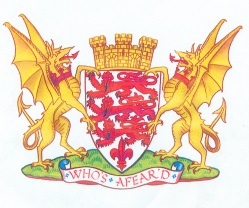 DORSET COUNTY ASACOUNTY FUNDING 2018-19 DORSET COUNTY ASACOUNTY FUNDING 2018-19 DORSET COUNTY ASACOUNTY FUNDING 2018-19 DORSET COUNTY ASACOUNTY FUNDING 2018-19 Application form for approved CPD courses.All claims must be in line with DCASA Policy and Operating Procedures.Invoices and receipts where applicable must be attached.Certificate(s) of course completion must be submitted before payment.SECTION A: To be completed by Club SecretarySECTION A: To be completed by Club SecretarySECTION A: To be completed by Club SecretarySECTION A: To be completed by Club SecretarySECTION A: To be completed by Club SecretarySECTION A: To be completed by Club SecretarySECTION A: To be completed by Club SecretarySECTION A: To be completed by Club SecretaryCLUB:CLUB:CLUB SECRETARY:CLUB SECRETARY:CLUB SECRETARY:CLUB SECRETARY:CLUB SECRETARY:Address:Tel:Email:CLUB:CLUB:Signature:Signature:Signature:Signature:Signature:Address:Tel:Email:Please state the number of prior applications for CPD funding submitted by your club in this financial year (April 1 to March 31):     Please state the number of prior applications for CPD funding submitted by your club in this financial year (April 1 to March 31):     Please state the number of prior applications for CPD funding submitted by your club in this financial year (April 1 to March 31):     Please state the number of prior applications for CPD funding submitted by your club in this financial year (April 1 to March 31):     Please state the number of prior applications for CPD funding submitted by your club in this financial year (April 1 to March 31):     Please state the number of prior applications for CPD funding submitted by your club in this financial year (April 1 to March 31):     Please state the number of prior applications for CPD funding submitted by your club in this financial year (April 1 to March 31):     Please state the number of prior applications for CPD funding submitted by your club in this financial year (April 1 to March 31):     SECTION B: Applicant(s) information SECTION B: Applicant(s) information SECTION B: Applicant(s) information SECTION B: Applicant(s) information SECTION B: Applicant(s) information SECTION B: Applicant(s) information SECTION B: Applicant(s) information SECTION B: Applicant(s) information NAME (1)Date of Birth:Membership No:Date of Birth:Membership No:Date of Birth:Membership No:Current role(s) in club:Current role(s) in club:Is the applicant paid expenses only?  delete as relevant                                     YES / NO      Is the applicant paid a salary or hourly rate of work? delete as relevant         YES / NONumber of hours the applicant is paid to work per week?                Is the applicant paid expenses only?  delete as relevant                                     YES / NO      Is the applicant paid a salary or hourly rate of work? delete as relevant         YES / NONumber of hours the applicant is paid to work per week?                NAME (2)Date of Birth:Membership No:Date of Birth:Membership No:Date of Birth:Membership No:Current role(s) in club:Current role(s) in club:Is the applicant paid expenses only?  delete as relevant                                     YES / NO      Is the applicant paid a salary or hourly rate of work? delete as relevant         YES / NONumber of hours the applicant is paid to work per week?                Is the applicant paid expenses only?  delete as relevant                                     YES / NO      Is the applicant paid a salary or hourly rate of work? delete as relevant         YES / NONumber of hours the applicant is paid to work per week?                NAME (3)Date of Birth:Membership No:Date of Birth:Membership No:Date of Birth:Membership No:Current role(s) in club:Current role(s) in club:Is the applicant paid expenses only?  delete as relevant                                     YES / NO      Is the applicant paid a salary or hourly rate of work? delete as relevant         YES / NONumber of hours the applicant is paid to work per week?                Is the applicant paid expenses only?  delete as relevant                                     YES / NO      Is the applicant paid a salary or hourly rate of work? delete as relevant         YES / NONumber of hours the applicant is paid to work per week?                NAME (4)Date of Birth:Membership No:Date of Birth:Membership No:Date of Birth:Membership No:Current role(s) in club:Current role(s) in club:Is the applicant paid expenses only?  delete as relevant                                     YES / NO      Is the applicant paid a salary or hourly rate of work? delete as relevant         YES / NONumber of hours the applicant is paid to work per week?                Is the applicant paid expenses only?  delete as relevant                                     YES / NO      Is the applicant paid a salary or hourly rate of work? delete as relevant         YES / NONumber of hours the applicant is paid to work per week?                NAME (5)Date of Birth:Membership No:Date of Birth:Membership No:Date of Birth:Membership No:Current role(s) in club:Current role(s) in club:Is the applicant paid expenses only?  delete as relevant                                     YES / NO      Is the applicant paid a salary or hourly rate of work? delete as relevant         YES / NONumber of hours the applicant is paid to work per week?                Is the applicant paid expenses only?  delete as relevant                                     YES / NO      Is the applicant paid a salary or hourly rate of work? delete as relevant         YES / NONumber of hours the applicant is paid to work per week?                NAME (6)Date of Birth:Membership No:Date of Birth:Membership No:Date of Birth:Membership No:Current role(s) in club:Current role(s) in club:Is the applicant paid expenses only?  delete as relevant                                     YES / NO      Is the applicant paid a salary or hourly rate of work? delete as relevant         YES / NONumber of hours the applicant is paid to work per week?                Is the applicant paid expenses only?  delete as relevant                                     YES / NO      Is the applicant paid a salary or hourly rate of work? delete as relevant         YES / NONumber of hours the applicant is paid to work per week?                SECTION C: Course InformationSECTION C: Course InformationSECTION C: Course InformationSECTION C: Course InformationSECTION C: Course InformationSECTION C: Course InformationSECTION C: Course InformationSECTION C: Course InformationCOURSE TITLE: COURSE TITLE: COURSE COST:COURSE COST:COURSE COST:VENUE:ATTENDING CANDIDATE:ATTENDING CANDIDATE:If you have applied for additional funding for these courses from any other source(s), state how much and from which source(s):If you have applied for additional funding for these courses from any other source(s), state how much and from which source(s):If you have applied for additional funding for these courses from any other source(s), state how much and from which source(s):If you have applied for additional funding for these courses from any other source(s), state how much and from which source(s):If you have applied for additional funding for these courses from any other source(s), state how much and from which source(s):If you have applied for additional funding for these courses from any other source(s), state how much and from which source(s):If you have applied for additional funding for these courses from any other source(s), state how much and from which source(s):If you have applied for additional funding for these courses from any other source(s), state how much and from which source(s):ANY CLUB OR INDIVIDUAL FOUND TO BE FALSIFYING INFORMATION OR NOT TO BE DECLARING FUNDING FROM ALL SOURCES, INCLUDING FUNDING BEING PROVIDED BY THE APPLICANT’S HOME CLUB, WILL NOT BE ELIGIBLE TO APPLY FOR FUNDING THEREAFTER.ANY CLUB OR INDIVIDUAL FOUND TO BE FALSIFYING INFORMATION OR NOT TO BE DECLARING FUNDING FROM ALL SOURCES, INCLUDING FUNDING BEING PROVIDED BY THE APPLICANT’S HOME CLUB, WILL NOT BE ELIGIBLE TO APPLY FOR FUNDING THEREAFTER.ANY CLUB OR INDIVIDUAL FOUND TO BE FALSIFYING INFORMATION OR NOT TO BE DECLARING FUNDING FROM ALL SOURCES, INCLUDING FUNDING BEING PROVIDED BY THE APPLICANT’S HOME CLUB, WILL NOT BE ELIGIBLE TO APPLY FOR FUNDING THEREAFTER.ANY CLUB OR INDIVIDUAL FOUND TO BE FALSIFYING INFORMATION OR NOT TO BE DECLARING FUNDING FROM ALL SOURCES, INCLUDING FUNDING BEING PROVIDED BY THE APPLICANT’S HOME CLUB, WILL NOT BE ELIGIBLE TO APPLY FOR FUNDING THEREAFTER.ANY CLUB OR INDIVIDUAL FOUND TO BE FALSIFYING INFORMATION OR NOT TO BE DECLARING FUNDING FROM ALL SOURCES, INCLUDING FUNDING BEING PROVIDED BY THE APPLICANT’S HOME CLUB, WILL NOT BE ELIGIBLE TO APPLY FOR FUNDING THEREAFTER.ANY CLUB OR INDIVIDUAL FOUND TO BE FALSIFYING INFORMATION OR NOT TO BE DECLARING FUNDING FROM ALL SOURCES, INCLUDING FUNDING BEING PROVIDED BY THE APPLICANT’S HOME CLUB, WILL NOT BE ELIGIBLE TO APPLY FOR FUNDING THEREAFTER.ANY CLUB OR INDIVIDUAL FOUND TO BE FALSIFYING INFORMATION OR NOT TO BE DECLARING FUNDING FROM ALL SOURCES, INCLUDING FUNDING BEING PROVIDED BY THE APPLICANT’S HOME CLUB, WILL NOT BE ELIGIBLE TO APPLY FOR FUNDING THEREAFTER.ANY CLUB OR INDIVIDUAL FOUND TO BE FALSIFYING INFORMATION OR NOT TO BE DECLARING FUNDING FROM ALL SOURCES, INCLUDING FUNDING BEING PROVIDED BY THE APPLICANT’S HOME CLUB, WILL NOT BE ELIGIBLE TO APPLY FOR FUNDING THEREAFTER.FUNDING CRITERIAFUNDING CRITERIAFUNDING CRITERIAFUNDING CRITERIAFUNDING CRITERIAFUNDING CRITERIAFUNDING CRITERIAFUNDING CRITERIAIn general, funding is awarded for the advancement of volunteers who are members of Swim England via a Dorset County ASA affiliated club and not for the career progression of club employees.Funding may be accessed by all affiliated clubs, however there is a limited amount of funding and not all applications may be approved.There is no limit on the number of applications per club per financial year for CPD Safeguarding & Protecting Children or Time To Listen workshops. However, funding for Time To Listen Workshops may be limited to Club Welfare Officers only.All sources of funding will be taken into account prior to determining the amount of funding to be awarded. If approved, funding will be paid retrospectively by the end of the financial year and only on receipt of proof of the candidate having successfully completed the course being submitted. The funding year is April 1 to March 31 annually, and all funding applications will be reviewed at the end of this period. Funding for a CPD Safeguarding & Protecting Children workshop will be payable for course cost in excess of £20 to a maximum of £15 per person. Funding for a CPD Time To Listen workshop will be payable for course cost in excess of £20 to a maximum of £5 per person.    In general, funding is awarded for the advancement of volunteers who are members of Swim England via a Dorset County ASA affiliated club and not for the career progression of club employees.Funding may be accessed by all affiliated clubs, however there is a limited amount of funding and not all applications may be approved.There is no limit on the number of applications per club per financial year for CPD Safeguarding & Protecting Children or Time To Listen workshops. However, funding for Time To Listen Workshops may be limited to Club Welfare Officers only.All sources of funding will be taken into account prior to determining the amount of funding to be awarded. If approved, funding will be paid retrospectively by the end of the financial year and only on receipt of proof of the candidate having successfully completed the course being submitted. The funding year is April 1 to March 31 annually, and all funding applications will be reviewed at the end of this period. Funding for a CPD Safeguarding & Protecting Children workshop will be payable for course cost in excess of £20 to a maximum of £15 per person. Funding for a CPD Time To Listen workshop will be payable for course cost in excess of £20 to a maximum of £5 per person.    In general, funding is awarded for the advancement of volunteers who are members of Swim England via a Dorset County ASA affiliated club and not for the career progression of club employees.Funding may be accessed by all affiliated clubs, however there is a limited amount of funding and not all applications may be approved.There is no limit on the number of applications per club per financial year for CPD Safeguarding & Protecting Children or Time To Listen workshops. However, funding for Time To Listen Workshops may be limited to Club Welfare Officers only.All sources of funding will be taken into account prior to determining the amount of funding to be awarded. If approved, funding will be paid retrospectively by the end of the financial year and only on receipt of proof of the candidate having successfully completed the course being submitted. The funding year is April 1 to March 31 annually, and all funding applications will be reviewed at the end of this period. Funding for a CPD Safeguarding & Protecting Children workshop will be payable for course cost in excess of £20 to a maximum of £15 per person. Funding for a CPD Time To Listen workshop will be payable for course cost in excess of £20 to a maximum of £5 per person.    In general, funding is awarded for the advancement of volunteers who are members of Swim England via a Dorset County ASA affiliated club and not for the career progression of club employees.Funding may be accessed by all affiliated clubs, however there is a limited amount of funding and not all applications may be approved.There is no limit on the number of applications per club per financial year for CPD Safeguarding & Protecting Children or Time To Listen workshops. However, funding for Time To Listen Workshops may be limited to Club Welfare Officers only.All sources of funding will be taken into account prior to determining the amount of funding to be awarded. If approved, funding will be paid retrospectively by the end of the financial year and only on receipt of proof of the candidate having successfully completed the course being submitted. The funding year is April 1 to March 31 annually, and all funding applications will be reviewed at the end of this period. Funding for a CPD Safeguarding & Protecting Children workshop will be payable for course cost in excess of £20 to a maximum of £15 per person. Funding for a CPD Time To Listen workshop will be payable for course cost in excess of £20 to a maximum of £5 per person.    In general, funding is awarded for the advancement of volunteers who are members of Swim England via a Dorset County ASA affiliated club and not for the career progression of club employees.Funding may be accessed by all affiliated clubs, however there is a limited amount of funding and not all applications may be approved.There is no limit on the number of applications per club per financial year for CPD Safeguarding & Protecting Children or Time To Listen workshops. However, funding for Time To Listen Workshops may be limited to Club Welfare Officers only.All sources of funding will be taken into account prior to determining the amount of funding to be awarded. If approved, funding will be paid retrospectively by the end of the financial year and only on receipt of proof of the candidate having successfully completed the course being submitted. The funding year is April 1 to March 31 annually, and all funding applications will be reviewed at the end of this period. Funding for a CPD Safeguarding & Protecting Children workshop will be payable for course cost in excess of £20 to a maximum of £15 per person. Funding for a CPD Time To Listen workshop will be payable for course cost in excess of £20 to a maximum of £5 per person.    In general, funding is awarded for the advancement of volunteers who are members of Swim England via a Dorset County ASA affiliated club and not for the career progression of club employees.Funding may be accessed by all affiliated clubs, however there is a limited amount of funding and not all applications may be approved.There is no limit on the number of applications per club per financial year for CPD Safeguarding & Protecting Children or Time To Listen workshops. However, funding for Time To Listen Workshops may be limited to Club Welfare Officers only.All sources of funding will be taken into account prior to determining the amount of funding to be awarded. If approved, funding will be paid retrospectively by the end of the financial year and only on receipt of proof of the candidate having successfully completed the course being submitted. The funding year is April 1 to March 31 annually, and all funding applications will be reviewed at the end of this period. Funding for a CPD Safeguarding & Protecting Children workshop will be payable for course cost in excess of £20 to a maximum of £15 per person. Funding for a CPD Time To Listen workshop will be payable for course cost in excess of £20 to a maximum of £5 per person.    In general, funding is awarded for the advancement of volunteers who are members of Swim England via a Dorset County ASA affiliated club and not for the career progression of club employees.Funding may be accessed by all affiliated clubs, however there is a limited amount of funding and not all applications may be approved.There is no limit on the number of applications per club per financial year for CPD Safeguarding & Protecting Children or Time To Listen workshops. However, funding for Time To Listen Workshops may be limited to Club Welfare Officers only.All sources of funding will be taken into account prior to determining the amount of funding to be awarded. If approved, funding will be paid retrospectively by the end of the financial year and only on receipt of proof of the candidate having successfully completed the course being submitted. The funding year is April 1 to March 31 annually, and all funding applications will be reviewed at the end of this period. Funding for a CPD Safeguarding & Protecting Children workshop will be payable for course cost in excess of £20 to a maximum of £15 per person. Funding for a CPD Time To Listen workshop will be payable for course cost in excess of £20 to a maximum of £5 per person.    In general, funding is awarded for the advancement of volunteers who are members of Swim England via a Dorset County ASA affiliated club and not for the career progression of club employees.Funding may be accessed by all affiliated clubs, however there is a limited amount of funding and not all applications may be approved.There is no limit on the number of applications per club per financial year for CPD Safeguarding & Protecting Children or Time To Listen workshops. However, funding for Time To Listen Workshops may be limited to Club Welfare Officers only.All sources of funding will be taken into account prior to determining the amount of funding to be awarded. If approved, funding will be paid retrospectively by the end of the financial year and only on receipt of proof of the candidate having successfully completed the course being submitted. The funding year is April 1 to March 31 annually, and all funding applications will be reviewed at the end of this period. Funding for a CPD Safeguarding & Protecting Children workshop will be payable for course cost in excess of £20 to a maximum of £15 per person. Funding for a CPD Time To Listen workshop will be payable for course cost in excess of £20 to a maximum of £5 per person.    Please return the completed form to: County Secretary, Dorset County ASA, 22 Stibbs Way, Bransgore, Christchurch BH23 8HG or email to digibbs@talktalk.netPlease return the completed form to: County Secretary, Dorset County ASA, 22 Stibbs Way, Bransgore, Christchurch BH23 8HG or email to digibbs@talktalk.netPlease return the completed form to: County Secretary, Dorset County ASA, 22 Stibbs Way, Bransgore, Christchurch BH23 8HG or email to digibbs@talktalk.netPlease return the completed form to: County Secretary, Dorset County ASA, 22 Stibbs Way, Bransgore, Christchurch BH23 8HG or email to digibbs@talktalk.netPlease return the completed form to: County Secretary, Dorset County ASA, 22 Stibbs Way, Bransgore, Christchurch BH23 8HG or email to digibbs@talktalk.netPlease return the completed form to: County Secretary, Dorset County ASA, 22 Stibbs Way, Bransgore, Christchurch BH23 8HG or email to digibbs@talktalk.netPlease return the completed form to: County Secretary, Dorset County ASA, 22 Stibbs Way, Bransgore, Christchurch BH23 8HG or email to digibbs@talktalk.netPlease return the completed form to: County Secretary, Dorset County ASA, 22 Stibbs Way, Bransgore, Christchurch BH23 8HG or email to digibbs@talktalk.net